SENATE TO MEET AT 2:00 P.M. TODAY	NO.  44CALENDAROF THESENATEOF THESTATE OF SOUTH CAROLINAREGULAR SESSION BEGINNING TUESDAY, JANUARY 8, 2019_______________TUESDAY, MARCH 26, 2019Tuesday, March 26, 2019INVITATIONSTuesday, March 26, 2019 - 6:30-10:00 P.M.Member and Staff, Reception, SC State Fairgrounds-Goodman Building, by the CITADEL ALUMNI ASSOCIATION(Accepted--February 21, 2019)Wednesday, March 27, 2019 - 8:00-10:00 A.M.Members and Staff, Breakfast, 112 Blatt Building, by the SOUTH CAROLINA BROADCASTERS ASSOCIATION(Accepted--February 21, 2019)Wednesday, March 27, 2019 - 5:30 P.M.Members and Staff, Reception, Spirit Communications Park, by the BLUE CROSS AND BLUE SHIELD OF SC LEGISLATIVE SOFTBALL GAME(Accepted--February 21, 2019)Thursday, March 28, 2019 - 8:00-10:00 A.M.Members and Staff, Breakfast, 112 Blatt Building, by the ABSOLUTE TOTAL CARE(Accepted--February 21, 2019)Tuesday, April 2, 2019 - 12:00-2:00 P.M.Members and Staff, Luncheon, State House Grounds, by the SOUTH CAROLINA HOSPITAL ASSOCIATION(Accepted--March 21, 2019)Tuesday, April 2, 2019 - 5:00-7:00 P.M.Members and Staff, Reception, Parker Poe Adams & Bernstein law office, 1221 Main Street, Suite 1100 by the SCBIO(Accepted--March 21, 2019)Tuesday, April 2, 2019 - 5:00-7:00 P.M.Members and Staff, Reception, Hilton Columbia Center, 924 Senate Street, by the PUBLIC CHARTER SCHOOL ALLIANCE OF SOUTH CAROLINA(Accepted--March 21, 2019)Wednesday, April 3, 2019 - 8:00-10:00 A.M.Members and Staff, Breakfast, 112 Blatt Building, by the FUTURE SCHOLAR 529 COLLEGE SAVINGS PLAN(Accepted--March 21, 2019)Wednesday, April 3, 2019 - 11:30 A.M.-2:00 P.M.Members, Luncheon, State House Grounds, by the SOUTH CAROLINA TECHNICAL COLLEGE SYSTEM(Accepted--March 21, 2019)Wednesday, April 3, 2019 - 6:00-8:00 P.M.Members, Reception, SC State Museum, by the HOME BUILDERS ASSOCIATION OF SC "BIRD SUPPER"(Accepted--March 21, 2019)Thursday, April 4, 2019 - 8:00-10:00 A.M.Members and Staff, Breakfast, 112 Blatt Building, by the ABSOLUTE TOTAL CARE(Accepted--March 21, 2019)Tuesday, April 9, 2019 - 12:00-2:00 P.M.Members and Staff, Luncheon, State House Grounds, by the BOEING, BMW, GE AND SC MANUFACTURERS ALLIANCE(Accepted--March 21, 2019)Wednesday, April 10, 2019 - 8:00-10:00 A.M.Members and Staff, Breakfast, 112 Blatt Building, by the STATE FARM INSURANCE(Accepted--March 21, 2019)Wednesday, April 10, 2019 - 11:30 A.M.-2:00 P.M.Members and Staff, Luncheon, SC State House Grounds, by the SOUTH CAROLINA RESTAURANT AND LODGING ASSOCIATION- "TASTE OF SOUTH CAROLINA"(Accepted--March 21, 2019)Wednesday, April 10, 2019 - 5:00-7:30 P.M.Members and Staff, Reception, 1208 Washington Place, by the SC ASSOCIATION FOR JUSTICE(Accepted--March 21, 2019)Thursday, April 11, 2019 - 8:00-10:00 A.M.Members and Staff, Breakfast, 112 Blatt Building, by the SOUTH CAROLINA ASSOCIATION OF HABITAT AFFILIATES(Accepted--March 21, 2019)Wednesday, April 24, 2019 - 8:00-10:00 A.M.Members and Staff, Breakfast, 112 Blatt Building, by the NATIONAL CONFERENCE OF STATE LEGISLATURES(Accepted--March 21, 2019)Wednesday, April 24, 2019 - 12:00-2:00 P.M.Members, Luncheon, State House Grounds, by the CONGRESSIONAL SPORTSMEN'S FOUNDATION(Accepted--March 21, 2019)Thursday, April 25, 2019 - 8:00-10:00 A.M.Members, Breakfast, 112 Blatt Building, by the PALMETTO PROMISE INSTITUTE(Accepted--March 21, 2019)Tuesday, April 30, 2019 - 11:30 A.M.-2:00 P.M.Members and Staff, Luncheon, SC State House Grounds, by the JASPER COUNTY CHAMBER OF COMMERCE(Accepted--March 21, 2019)UNCONTESTED LOCALSECOND READING BILLS.	675--Senators Turner and Allen:  A BILL TO AMEND ACT 745 OF 1967, RELATING TO RENEWABLE WATER RESOURCES (REWA), FORMERLY KNOWN AS THE WESTERN CAROLINA REGIONAL SEWER AUTHORITY, TO ADD THE “SOUTHERN GREENVILLE” AREA OF GREENVILLE COUNTY TO REWA’S SERVICE TERRITORY, TO EXPRESS THE GENERAL ASSEMBLY’S INTENT TO DESIGNATE A MAP AS THE DOCUMENT OF RECORD ON WHICH REWA’S AMENDED BOUNDARY LINES ARE DELINEATED, AND TO PROVIDE THAT NO RESIDENTIAL OR COMMERCIAL ENTITY LOCATED WITHIN THE SOUTHERN GREENVILLE EXTENDED TERRITORY IS REQUIRED TO TAP INTO THE SERVICES PROVIDED BY REWA UNLESS THE ENTITY DOES SO VOLUNTARILY OR HAS NO OTHER DHEC-APPROVED METHOD FOR DISPOSAL.(Without reference--March 19, 2019)MOTION PERIODSTATEWIDE THIRD READING BILLSS.	162--Senators Bennett, Johnson and Climer:  A BILL TO AMEND SECTION 12-37-2615 OF THE 1976 CODE, RELATING TO PENALTIES FOR FAILURE TO REGISTER A MOTOR VEHICLE, TO PROVIDE THAT A PERSON WHO FAILS TO REGISTER A MOTOR VEHICLE IS GUILTY OF A MISDEMEANOR AND, UPON CONVICTION, SHALL BE FINED NOT MORE THAN FIVE HUNDRED DOLLARS OR IMPRISONED FOR A PERIOD NOT TO EXCEED THIRTY DAYS, OR BOTH.(Read the first time--January 8, 2019)(Reported by Committee on Finance--March 12, 2019)(Favorable)(Read the second time--March 14, 2019)(Ayes 37, Nays 0--March 14, 2019)(Contested by Senator Grooms)S.	509--Senator Grooms:  A BILL TO AMEND ARTICLE 4, CHAPTER 15, TITLE 56 OF THE 1976 CODE, RELATING TO NONFRANCHISE AUTOMOBILE DEALER PRE-LICENSING, BY ADDING SECTION 56-15-415, TO PROVIDE THAT AN APPLICANT FOR AN INITIAL NONFRANCHISE AUTOMOBILE DEALER LICENSE MUST COMPLETE PRELICENSING EDUCATION COURSES BEFORE HE MAY BE ISSUED A LICENSE, TO PROVIDE THAT CERTAIN EDUCATIONAL REQUIREMENTS MUST BE SATISFIED BEFORE A LICENSE MAY BE RENEWED, AND TO PROVIDE THAT A PERSON WHO PROVIDES EDUCATION COURSES MUST BE AFFILIATED WITH A NATIONAL OR STATE INDUSTRY TRADE ASSOCIATION; AND TO AMEND SECTIONS 56-15-430, 56-15-440, AND 56-15-450 OF THE 1976 CODE, RELATING TO THE APPLICABILITY OF THE PROVISIONS THAT REGULATE NONFRANCHISE AUTOMOBILE DEALER PRELICENSING TO FRANCHISED AUTOMOBILE DEALERS, NONFRANCHISED AUTOMOBILE DEALERS OWNED AND OPERATED BY A FRANCHISED AUTOMOBILE DEALER, NONFRANCHISED AUTOMOBILE DEALERS WHOSE PRIMARY BUSINESS IS MOTOR VEHICLE SALVAGE, AND NONFRANCHISED AUTOMOBILE DEALERS WHOSE PRIMARY BUSINESS OBJECTIVE AND SUBSTANTIAL BUSINESS ACTIVITY IS IN THE RENTAL OF MOTOR VEHICLES, TO PROVIDE THAT CERTAIN EDUCATION REQUIREMENTS DO NOT APPLY TO THESE AUTOMOBILE DEALERS.(Read the first time--February 13, 2019)(Reported by Committee on Transportation--March 12, 2019)(Favorable with amendments)(Committee Amendment Adopted--March 19, 2019)(Read the second time--March 19, 2019)(Ayes 38, Nays 4--March 19, 2019)(Contested by Senator Cash)S.	109--Senator Massey:  A BILL TO AMEND SECTION 40-79-20 OF THE 1976 CODE, RELATING TO THE SOUTH CAROLINA ALARM SYSTEM BUSINESS ACT, TO ADD A DEFINITION FOR “ELECTRIC FENCE,” AND TO MAKE TECHNICAL CORRECTIONS.(Read the first time--January 8, 2019)(Reported by Committee on Labor, Commerce and Industry--March 19, 2019)(Favorable with amendments)(Committee Amendment Adopted--March 21, 2019)(Amended--March 21, 2019)(Read the second time--March 21, 2019)(Ayes 38, Nays 0--March 21, 2019)S.	573--Senator Cromer:  A BILL TO AMEND THE CODE OF LAWS OF SOUTH CAROLINA, 1976, BY ADDING SECTIONS 34-39-310 AND 34-41-140 SO AS TO PROVIDE THAT THE STATE BOARD OF FINANCIAL INSTITUTIONS MAY PARTICIPATE IN A NATIONWIDE MULTISTATE LICENSING SYSTEM; TO AMEND SECTION 34-39-120, RELATING TO DEFINITIONS, SO AS TO PROVIDE A DEFINITION FOR “NATIONWIDE MULTISTATE LICENSING SYSTEM” AND “UNIQUE IDENTIFIER”; TO AMEND SECTION 34-39-150, RELATING TO LICENSURE APPLICATIONS, SO AS TO PROVIDE THAT AN APPLICATION MUST BE ACCOMPANIED WITH CERTAIN ACTUAL COSTS OF OBTAINING CREDIT REPORTS AND CRIMINAL HISTORY RECORD CHECKS; TO AMEND SECTION 34-39-260, RELATING TO THE PROMULGATION OF REGULATIONS, SO AS TO PROVIDE THAT THE BOARD MAY WAIVE OR MODIFY CERTAIN REQUIREMENTS; TO AMEND SECTION 34-41-10, RELATING TO DEFINITIONS, SO AS TO PROVIDE A DEFINITION FOR “NATIONWIDE MULTISTATE LICENSING SYSTEM” AND “UNIQUE IDENTIFIER”; TO AMEND SECTION 34-41-40, RELATING TO LICENSURE APPLICATIONS, SO AS TO PROVIDE THAT AN APPLICATION MUST BE ACCOMPANIED WITH CERTAIN ACTUAL COSTS OF OBTAINING CREDIT REPORTS AND CRIMINAL HISTORY RECORD CHECKS; AND TO AMEND SECTION 34-41-130, RELATING TO THE PROMULGATION OF REGULATIONS, SO AS TO PROVIDE THAT THE BOARD MAY WAIVE OR MODIFY CERTAIN REQUIREMENTS.(Read the first time--February 27, 2019)(Reported by Committee on Banking and Insurance--March 19, 2019)(Favorable)(Read the second time--March 21, 2019)(Ayes 38, Nays 0--March 21, 2019)S.	579--Senator Gambrell:  A BILL TO AMEND SECTION 38-73-920, CODE OF LAWS OF SOUTH CAROLINA, 1976, RELATING TO REQUIRED RATE FILINGS FOR INSURERS, SO AS TO PROVIDE THAT AUTOMOBILE INSURANCE RATE INCREASES MAY NOT BE APPROVED FOR AN INSURER OR RATING ORGANIZATION WHO HAS BEEN GRANTED A RATE INCREASE IN THE PRECEDING SIX MONTHS.(Read the first time--February 27, 2019)(Reported by Committee on Banking and Insurance--March 19, 2019)(Favorable with amendments)(Committee Amendment Adopted--March 21, 2019)(Read the second time--March 21, 2019)(Ayes 36, Nays 0--March 21, 2019)H.	3732--Reps. Hewitt, Fry, West, Sandifer and Murphy:  A BILL TO AMEND THE CODE OF LAWS OF SOUTH CAROLINA, 1976, BY ADDING SECTION 40-69-255 SO AS TO REQUIRE VETERINARIANS TO COMPLETE CONTINUING EDUCATION RELATED TO PRESCRIBING AND MONITORING CERTAIN CONTROLLED SUBSTANCES.(Read the first time--February 21, 2019)(Reported by Committee on Labor, Commerce and Industry--March 19, 2019)(Favorable)(Read the second time--March 21, 2019)(Ayes 39, Nays 0--March 21, 2019)STATEWIDE SECOND READING BILLSS.	7--Senators Malloy, Climer, Goldfinch, Talley, Harpootlian and Kimpson:  A BILL TO AMEND SECTION 15-78-120, CODE OF LAWS OF SOUTH CAROLINA, 1976, RELATING TO THE LIMITATION OF LIABILITY, SO AS TO INCREASE THE LIMITS FROM A LOSS TO ONE PERSON ARISING FROM A SINGLE OCCURRENCE TO ONE MILLION DOLLARS, TO INCREASE THE TOTAL LIMITS FROM A LOSS ARISING OUT OF A SINGLE OCCURRENCE TO TWO MILLION DOLLARS, AND TO REQUIRE THE LIMITS BE ADJUSTED ANNUALLY IN ACCORDANCE WITH THE CONSUMER PRICE INDEX.(Read the first time--January 8, 2019)(Reported by Committee on Judiciary--January 23, 2019)(Favorable with amendments)(Amendment proposed--March 13, 2019)(Document No. S-JUD\AMEND\JUD007.019)(Contested by Senator Jackson)S.	38--Senator Malloy:  A BILL TO AMEND THE CODE OF LAWS OF SOUTH CAROLINA, 1976, BY ADDING SECTION 23-3-90 SO AS TO GRANT THE SOUTH CAROLINA LAW ENFORCEMENT DIVISION SPECIFIC AND EXCLUSIVE JURISDICTION AND AUTHORITY TO CONDUCT AN INVESTIGATION OF ALL OFFICER-INVOLVED SHOOTINGS THAT RESULT, OR COULD HAVE RESULTED, IN BODILY INJURY OR DEATH, TO ALLOW FOR AN INVESTIGATION OF AN OFFICER-INVOLVED SHOOTING TO BE COMPLETED BY A SEPARATE LAW ENFORCEMENT AGENCY IN CERTAIN CIRCUMSTANCES, TO ESTABLISH A PROTOCOL FOR EVIDENCE COLLECTION AND PROCESSING IN CERTAIN CIRCUMSTANCES, TO GRANT AN INVESTIGATING OFFICER THE SAME AUTHORITY AS HE WOULD HAVE IN HIS HOME JURISDICTION FOR THE DURATION OF THE INVESTIGATION, TO ESTABLISH A PROCEDURE FOR THE FORWARDING OF THE EVIDENCE TO THE CIRCUIT SOLICITOR UPON COMPLETION OF THE INVESTIGATION, AND TO ESTABLISH PENALTIES FOR THE FAILURE TO COMPLETE AN INDEPENDENT INVESTIGATION PURSUANT TO THE PROVISIONS OF THIS SECTION.(Read the first time--January 8, 2019)(Reported by Committee on Judiciary--January 23, 2019)(Favorable)(Contested by Senators Turner and Gregory)S. 	105 -- Senators Campbell, Sheheen, Verdin and Rankin:  A BILL TO AMEND CHAPTER 1, TITLE 47 OF THE 1976 CODE, RELATING TO CRUELTY TO ANIMALS, BY ADDING SECTION 47-1-225, TO PROVIDE EDUCATION REQUIREMENTS FOR MAGISTRATES AND MUNICIPAL COURT JUDGES CONCERNING ANIMAL CRUELTY; TO AMEND CHAPTER 1, TITLE 47 OF THE 1976 CODE, RELATING TO CRUELTY TO ANIMALS, BY ADDING ARTICLE 2, TO PROVIDE REQUIREMENTS FOR TETHERING A DOG AND TO PROVIDE PENALTIES; TO AMEND SECTION 47-3-60 OF THE 1976 CODE, RELATING TO THE DISPOSITION OF QUARANTINED OR IMPOUNDED ANIMALS, TO PROVIDE THAT A LITTER OF UNIDENTIFIABLE DOGS OR CATS MAY BE TURNED OVER TO AN ORGANIZATION UNDER CERTAIN CIRCUMSTANCES, AND TO PROVIDE FOR THE STERILIZATION OF STRAY CATS; TO AMEND CHAPTER 1, TITLE 47 OF THE 1976 CODE, RELATING TO CRUELTY TO ANIMALS, BY ADDING SECTION 47-1-145, TO PROVIDE THAT ANY ENTITY THAT PROVIDES SERVICES TO AN ANIMAL WITHOUT COMPENSATION MAY REQUEST FUNDS FOR REASONABLE EXPENSES; TO AMEND SECTION 56-3-9600(B) OF THE 1976 CODE, RELATING TO THE SPECIAL FUND TO SUPPORT LOCAL ANIMAL SPAYING AND NEUTERING PROGRAMS, TO PROVIDE FOR GRANT APPLICATIONS; TO AMEND SECTION 40-69-30 OF THE 1976 CODE, RELATING TO LICENSING REQUIREMENTS TO PRACTICE VETERINARY MEDICINE, TO PROVIDE FOR VETERINARY SERVICES DURING AN EMERGENCY OR NATURAL DISASTER; TO AMEND SECTION 47-3-470(3), SECTION 47-3-480, AND SECTION 47-3-490 OF THE 1976 CODE, ALL RELATING TO THE STERILIZATION OF DOGS AND CATS, TO REPLACE THE TERM “ANIMAL REFUGE” WITH “RESCUE ORGANIZATION”; TO AMEND CHAPTER 3, TITLE 47 OF THE 1976 CODE, RELATING TO DOGS AND OTHER DOMESTIC PETS, BY ADDING ARTICLE 16, TO PROVIDE FOR SHELTER STANDARDS AND THEIR ENFORCEMENT; AND TO DEFINE NECESSARY TERMS. (Abbreviated Title)(Read the first time--January 8, 2019)(Reported by Committee on Agriculture and Natural Resources--January 29, 2019)(Favorable with amendments)(Committee Amendment Adopted--February 28, 2019)(Amended--February 28, 2019)(Amended--March 7, 2019)(Amendment proposed--March 7, 2019)(Document No. S-RES\AMEND\105R014.SP.RFR)(Contested by Senator Fanning)S.	386--Senators Malloy, Goldfinch, Talley, Sabb and Harpootlian:  A BILL TO AMEND CHAPTER 78, TITLE 15, CODE OF LAWS OF SOUTH CAROLINA, 1976, RELATING TO THE SOUTH CAROLINA TORT CLAIMS ACT, SO AS TO AMEND AND REORGANIZE THE EXISTING EXCEPTIONS AND MAKE OTHER RELATED CHANGES.(Read the first time--January 17, 2019)(Reported by Committee on Judiciary--February 20, 2019)(Favorable with amendments)(Contested by Senators Climer and Massey)S.	439--Senators Leatherman, Grooms, Campbell, Williams and Reese:  A BILL TO AMEND SECTION 12-6-3375, CODE OF LAWS OF SOUTH CAROLINA, 1976, RELATING TO THE TAX CREDIT FOR A PORT CARGO VOLUME INCREASE, SO AS TO INCREASE THE MAXIMUM AMOUNT OF THE AVAILABLE TAX CREDITS FOR PORT CARGO VOLUME INCREASES, AND TO PROVIDE FOR A PORT TRANSPORTATION CREDIT FOR THE COSTS OF TRANSPORTING FREIGHT, GOODS, AND MATERIALS FROM QUALIFYING FACILITIES LOCATED IN CERTAIN COUNTIES IN SOUTH CAROLINA TO A SOUTH CAROLINA PORT FACILITY; AND BY ADDING SECTION 12-36-2140 SO AS TO PROVIDE THAT A PORT FACILITY IS A DISTRIBUTION FACILITY FOR PURPOSES OF CERTAIN SALES TAX EXEMPTIONS.(Read the first time--January 29, 2019)(Reported by Committee on Finance--February 20, 2019)(Favorable with amendments)S.	298--Senators Sheheen, Peeler, Jackson, Williams, Talley, Setzler, Gregory, Campbell, Fanning, Scott, Allen, Nicholson, Reese, Johnson, Turner, Alexander, Davis, Gambrell, McElveen,  J. Matthews, Rankin, McLeod, M.B. Matthews, Hutto and Harpootlian:  A BILL TO AMEND THE CODE OF LAWS OF SOUTH CAROLINA, 1976, BY ADDING ARTICLE 7 TO CHAPTER 11, TITLE 11 SO AS TO PROVIDE INCREASED FUNDING TO PUBLIC INSTITUTIONS OF HIGHER LEARNING IN THE SAME PERCENTAGE AS GENERAL FUND REVENUES INCREASE, TO PROVIDE ADDITIONAL FUNDING FOR CERTAIN SCHOLARSHIPS AND TO PROVIDE ELIGIBILITY CRITERIA FOR THE FUNDING, AND TO ESTABLISH THE HIGHER EDUCATION FACILITIES REPAIR AND RENOVATION FUND TO PROVIDE INFRASTRUCTURE FUNDING FOR INSTITUTIONS OF HIGHER LEARNING; BY ADDING SECTIONS 59-149-170, 59-149-180, 59-104-50, AND 59-104-60 SO AS TO NORMALIZE THE TEN-POINT GRADING SCALE FOR PURPOSES OF ELIGIBILITY FOR CERTAIN SCHOLARSHIPS; TO AMEND SECTION 59-150-370, RELATING TO THE HOPE SCHOLARSHIP, SO AS TO NORMALIZE  THE TEN-POINT GRADING SCALE FOR PURPOSES OF ELIGIBILITY; BY ADDING SECTIONS 59-142-80 AND 59-143-40 SO AS TO APPROPRIATE ADDITIONAL FUNDING FOR THE NEED-BASED GRANT PROGRAM AND TO PROVIDE ELIGIBILITY CRITERIA FOR FUTURE FUNDING; TO AMEND SECTIONS 59-104-25 AND 59-149-15, RELATING TO CERTAIN STEM STIPENDS, SO AS TO PROVIDE THAT THE STIPEND IS AVAILABLE WHEN THE STUDENT BECOMES A JUNIOR INSTEAD OF A SOPHOMORE; BY ADDING SECTION 59-142-90 SO AS TO REQUIRE THAT THE FUNDING TO THE NEED-BASED TUITION GRANTS PROGRAM MUST BE THE SAME AS THE FUNDING TO THE NEED-BASED GRANTS; TO AMEND SECTION 2-47-40, RELATING TO THE JOINT BOND REVIEW COMMITTEE, SO AS TO PROVIDE THAT CERTAIN INFORMATION BE GIVEN TO THE COMMITTEE THROUGH THE EXECUTIVE BUDGET OFFICE; BY ADDING SECTION 2-47-65 SO AS TO INDEX FOR INFLATION PROJECT COSTS FOR PURPOSES OF DETERMINING IF CERTAIN IMPROVEMENT PROJECTS ARE PERMANENT IMPROVEMENT PROJECTS; TO AMEND SECTION 2-47-55, RELATING TO A COMPREHENSIVE PERMANENT IMPROVEMENT PLAN, SO AS TO MAKE A CONFORMING CHANGE; TO AMEND SECTION 59-103-110, RELATING TO APPROVAL FOR CONSTRUCTION PROJECTS, SO AS TO MAKE A CONFORMING CHANGE; AND BY ADDING SECTION 59-103-175 SO AS TO REQUIRE THE COMMISSION ON HIGHER EDUCATION SUBMIT POLICY STATEMENTS AND RULES AS REGULATIONS.(Read the first time--January 8, 2019)(Reported by Committee on Finance--February 21, 2019)(Favorable with amendments)(Contested by Senators Hembree and Sheheen)S.	155--Senator Allen:  A BILL TO AMEND SECTION 24-13-150, CODE OF LAWS OF SOUTH CAROLINA, 1976, RELATING TO EARLY RELEASE, DISCHARGE, AND COMMUNITY SUPERVISION ELIGIBILITY FOR AN INMATE CONVICTED OF A “NO PAROLE OFFENSE”, SO AS TO PROVIDE ELIGIBILITY FOR AN INMATE WHO HAS COMPLETED SIXTY-FIVE PERCENT OF HIS SENTENCE UNDER CERTAIN CIRCUMSTANCES AND TO PROVIDE THAT AN INMATE’S WORK CREDITS, EDUCATION CREDITS, AND GOOD CONDUCT CREDITS MUST BE USED TO CALCULATE HIS DATE OF ELIGIBILITY FOR THESE PROGRAMS.(Read the first time--January 8, 2019)(Reported by Committee on Corrections and Penology--March 7, 2019)(Favorable with amendments)(Contested by Senators Rice and Hembree)S.	189--Senators Shealy, Hutto and Jackson:  A BILL TO AMEND SECTION 63-7-1640(C)(1)(d) OF THE 1976 CODE, RELATING TO FAMILY PRESERVATION AND REUNIFICATION, TO ALLOW THE DEPARTMENT OF SOCIAL SERVICES TO FOREGO REASONABLE EFFORTS TO REUNIFY A FAMILY IN THE CASE OF TORTURE; TO AMEND SECTION 63-7-2570 OF THE 1976 CODE, RELATING TO GROUNDS FOR TERMINATION OF PARENTAL RIGHTS, TO ADD TORTURE, OR CONSPIRING TO COMMIT TORTURE, AS A GROUND FOR TERMINATING A PARENT’S RIGHTS; TO AMEND SECTION 16-3-85 (A) AND (C) OF THE 1976 CODE, RELATING TO HOMICIDE BY CHILD ABUSE, TO ADD DEATH OF A CHILD BY TORTURE, OR BY CONSPIRING TO TORTURE, AS ACTIONS CONSTITUTING THE OFFENSE, AND TO ESTABLISH CRIMINAL PENALTIES; TO AMEND ARTICLE 1, CHAPTER 3, TITLE 16 OF THE 1976 CODE, RELATING TO HOMICIDE, BY ADDING SECTION 16-3-100, TO PROVIDE THAT TORTURING A CHILD, OR ALLOWING ANOTHER TO TORTURE A CHILD, IS A CRIMINAL OFFENSE, AND TO ESTABLISH PENALTIES; AND TO DEFINE NECESSARY TERMS.(Read the first time--January 8, 2019)(Reported by Committee on Family and Veterans’ Services--March 13, 2019)(Favorable with amendments)S.	413--Senator Shealy:  A BILL TO AMEND SECTION 23-1-212 OF THE 1976 CODE, RELATING TO THE ENFORCEMENT OF STATE CRIMINAL LAWS BY FEDERAL LAW ENFORCEMENT OFFICERS, TO PROVIDE THAT NAVAL CRIMINAL INVESTIGATIVE SERVICE AGENTS ARE AUTHORIZED TO ENFORCE THE STATE’S CRIMINAL LAWS.(Read the first time--January 23, 2019)(Reported by Committee on Judiciary--March 13, 2019)(Favorable)S.	651--Judiciary Committee:  A JOINT RESOLUTION TO APPROVE REGULATIONS OF THE SOUTH CAROLINA HUMAN AFFAIRS COMMISSION, RELATING TO HEARING PROCEDURES (REVIEW AND ENFORCEMENT), DESIGNATED AS REGULATION DOCUMENT NUMBER 4830, PURSUANT TO THE PROVISIONS OF ARTICLE 1, CHAPTER 23, TITLE 1 OF THE 1976 CODE.(Without reference--March 13, 2019)S.	652--Judiciary Committee:  A JOINT RESOLUTION TO APPROVE REGULATIONS OF THE SOUTH CAROLINA HUMAN AFFAIRS COMMISSION, RELATING TO NOTICES TO BE POSTED, DESIGNATED AS REGULATION DOCUMENT NUMBER 4828, PURSUANT TO THE PROVISIONS OF ARTICLE 1, CHAPTER 23, TITLE 1 OF THE 1976 CODE.(Without reference--March 13, 2019)H.	3420--Reps. Bernstein, Finlay, Thayer, West, Clemmons and Simmons:  A BILL TO AMEND SECTION 16-17-500, CODE OF LAWS OF SOUTH CAROLINA, 1976, RELATING TO THE “YOUTH ACCESS TO TOBACCO PREVENTION ACT OF 2006”, SO AS TO PROHIBIT MINORS FROM ENTERING RETAIL ESTABLISHMENTS THAT PRIMARILY SELL TOBACCO PRODUCTS, ALTERNATIVE NICOTINE PRODUCTS, OR BOTH; AND TO AMEN D SECTION 16-17-501, RELATING IN PART TO 



THE DEFINITION OF “ALTERNATIVE NICOTINE PRODUCT”, SO AS TO CHANGE THE DEFINITION.(Read the first time--February 6, 2019)(Reported by Committee on Judiciary--March 13, 2019)(Favorable with amendments)(Committee Amendment Adopted--March 21, 2019)(Amended--March 21, 2019)S.	203--Senator Young:  A BILL TO AMEND CHAPTER 17, TITLE 59 OF THE 1976 CODE, RELATING TO SCHOOL DISTRICTS, BY ADDING SECTION 59-17-45, TO PROVIDE CRITERIA FOR SCHOOL DISTRICT CONSOLIDATION, AND TO PROVIDE FOR AN EXCEPTION.(Read the first time--January 8, 2019)(Reported by Committee on Education--March 14, 2019)(Favorable with amendments)S.	283--Senator Talley:  A BILL TO AMEND TITLE 59 OF THE 1976 CODE, RELATING TO EDUCATION, BY ADDING CHAPTER 157, TO ENACT THE “STATE INSTITUTION OF HIGHER EDUCATION ENTERPRISE ACT,” TO ALLOW THE BOARD OF TRUSTEES OF AN INSTITUTION OF HIGHER EDUCATION TO ESTABLISH BY RESOLUTION AN ENTERPRISE DIVISION AS PART OF THE COLLEGE OR UNIVERSITY, TO PROVIDE THAT CERTAIN ASSETS, PROGRAMS, AND OPERATIONS OF THE COLLEGE OR UNIVERSITY MAY BE TRANSFERRED TO THE ENTERPRISE DIVISION, TO PROVIDE THAT THE ENTERPRISE DIVISION IS EXEMPT FROM VARIOUS STATE LAWS GOVERNING PROCUREMENT, HUMAN RESOURCES, PERSONNEL, AND THE DISPOSITION OF REAL AND PERSONAL PROPERTY, WITH SOME SUCH EXEMPTIONS APPLYING AUTOMATICALLY AND OTHERS REQUIRING ADDITIONAL ACTIONS BY THE BOARD OF TRUSTEES, TO PROVIDE THAT BONDS, NOTES, OR OTHER EVIDENCE OF INDEBTEDNESS MAY BE ISSUED FOR THE ENTERPRISE DIVISION, AND TO PROVIDE AUDIT AND REPORTING REQUIREMENTS; AND TO AMEND SECTION 11-35-710, RELATING TO EXEMPTIONS FROM THE SOUTH CAROLINA CONSOLIDATED PROCUREMENT CODE, TO PROVIDE THAT THE STATE FISCAL ACCOUNTABILITY AUTHORITY MAY EXEMPT AN ENTERPRISE DIVISION, IF A DIVISION IS ESTABLISHED PURSUANT TO CHAPTER 157, TITLE 59 AND THE BOARD OF TRUSTEES HAS ADOPTED A PROCUREMENT POLICY FOR THE DIVISION THAT WAS APPROVED BY THE STATE FISCAL ACCOUNTABILITY AUTHORITY.(Read the first time--January 8, 2019)(Reported by Committee on Education--March 14, 2019)(Favorable with amendments)(Contested by Senator Leatherman)(Not to be considered before Thursday, March 28, 2019)S.	659--Labor, Commerce and Industry Committee:  A JOINT RESOLUTION TO APPROVE REGULATIONS OF THE DEPARTMENT OF LABOR, LICENSING AND REGULATION - AUCTIONEERS’ COMMISSION, RELATING TO AUCTIONEERS’ COMMISSION (REPEAL SPECIFIC REGULATIONS), DESIGNATED AS REGULATION DOCUMENT NUMBER 4846, PURSUANT TO THE PROVISIONS OF ARTICLE 1, CHAPTER 23, TITLE 1 OF THE 1976 CODE.(Without reference--March 14, 2019)H.	3576--Reps. White, Cobb-Hunter, Garvin, Rose, Loftis, Gilliard, Moore, Clemmons and Jefferson:  A BILL TO AMEND THE CODE OF LAWS OF SOUTH CAROLINA, 1976, BY ADDING SECTION 59-150-365 SO AS TO ESTABLISH THE SOUTH CAROLINA WORKFORCE INDUSTRY NEEDS SCHOLARSHIP (SC WINS), TO PROVIDE THAT CERTAIN STUDENTS ATTENDING A TWO-YEAR TECHNICAL COLLEGE ARE ELIGIBLE FOR THE SCHOLARSHIP, AND TO PROVIDE ELIGIBILITY REQUIREMENTS.(Read the first time--February 5, 2019)(Reported by Committee on Education--March 14, 2019)(Favorable with amendments)(Contested by Senator Hutto)S.	107--Senators Campbell and Campsen:  A BILL TO AMEND SECTION 49-11-120(4) OF THE 1976 CODE, RELATING TO THE DEFINITION OF “DAM,” TO INCLUDE THE ERECTION OF AN ARTIFICIAL BARRIER FOR THE PURPOSE OF CREATING A RESERVOIR, TO CLARIFY THAT FAILURE OF A DAM MUST CAUSE DANGER TO HUMAN LIFE OR THE PROPERTY OF OTHERS, AND TO ADD NEW EXCEPTIONS TO THE DEFINITION; TO AMEND ARTICLE 3, CHAPTER 11, TITLE 49 OF THE 1976 CODE, RELATING TO THE DAMS AND RESERVOIRS SAFETY ACT, TO PROVIDE THAT OWNERS OF EXISTING DAMS OR PROPERTY OWNERS INTENDING TO CONSTRUCT OR ENLARGE A DAM MAY RECEIVE FROM THE DEPARTMENT A DETERMINATION CONCERNING WHETHER THE DAM IS SUBJECT TO THE PROVISIONS OF ARTICLE 3; TO AMEND SECTION 49-11-150 OF THE 1976 CODE, RELATING TO AN OWNER’S RESPONSIBILITY FOR THE SAFE MAINTENANCE OF A DAM OR RESERVOIR, TO PROVIDE THAT THE OWNER OF A DAM OR RESERVOIR MUST PROVIDE CONTACT INFORMATION AND A COMPLETED DAM OWNER CHECKLIST TO THE DEPARTMENT ON A CERTAIN SCHEDULE, TO PROVIDE FOR A CURRENT EMERGENCY ACTION PLAN, AND TO PROVIDE FOR NOTICE OF POTENTIAL OR ACTUAL FAILURES; TO AMEND SECTION 49-11-160 OF THE 1976 CODE, RELATING TO ORDERS TO MAINTAIN, ALTER, REPAIR, OR REMOVE A DAM OR RESERVOIR, TO CHANGE THE CIRCUMSTANCES UNDER WHICH THE DEPARTMENT MAY ISSUE AN ORDER DIRECTING THE OWNER OF A DAM OR RESERVOIR TO UNDERTAKE NECESSARY MAINTENANCE, ALTERATIONS, REPAIRS, OR REMOVAL; TO AMEND SECTION 49-11-170 OF THE 1976 CODE, RELATING TO BRINGING UNSAFE DAMS TO THE ATTENTION OF THE DEPARTMENT, TO PROVIDE THAT THE DEPARTMENT CANNOT REQUIRE CHANGES TO A DAM OR RESERVOIR DUE TO RECLASSIFICATION UNLESS NECESSARY TO PREVENT THE LOSS OF HUMAN LIFE; TO AMEND SECTION 49-11-200 OF THE 1976 CODE, RELATING TO THE DEPARTMENT APPROVAL REQUIRED FOR CONSTRUCTION OR ALTERATION, TO PROVIDE THAT CONSTRUCTION OF A NEW DAM OR RESERVOIR OR THE ENLARGEMENT, REMOVAL, OR REPAIR OF AN EXISTING DAM OR RESERVOIR MAY NOT BEGIN UNLESS APPROVED BY THE DEPARTMENT AND TO PROVIDE FOR EXCEPTIONS; AND TO AMEND SECTION 12-6-3370 OF THE 1976 CODE, RELATING TO TAX CREDITS FOR THE CONSTRUCTION, INSTALLATION, OR RESTORATION OF WATER IMPOUNDMENTS AND WATER CONTROL STRUCTURES, TO PROVIDE THAT A TAXPAYER MAY CLAIM A CREDIT OF UP TO FIFTY THOUSAND DOLLARS FOR REPAIRS REQUIRED AS A RESULT OF THE DEPARTMENT RECLASSIFYING THE DAM.(Read the first time--January 8, 2019)(Reported by Committee on Agriculture and Natural Resources--March 19, 2019)(Favorable with amendments)(Contested by Senator Harpootlian)S.	580--Senator Gambrell:  A BILL TO AMEND CHAPTER 29, TITLE 38, CODE OF LAWS OF SOUTH CAROLINA, 1976, RELATING TO THE SOUTH CAROLINA LIFE AND ACCIDENT AND HEALTH INSURANCE GUARANTY ASSOCIATION, SO AS TO DEFINE NECESSARY TERMS, TO PROVIDE THE PURPOSE OF THE CHAPTER, TO ALTER THE APPLICATION OF THE CHAPTER, TO ESTABLISH CERTAIN POWERS AND DUTIES FOR THE ASSOCIATION IN RELATION TO IMPAIRED OR INSOLVENT MEMBER INSURERS, TO PROVIDE THAT THE BOARD OF DIRECTORS OF THE ASSOCIATION MAY CALL AN ASSESSMENT OF THE MEMBERS AND TO PROVIDE CLASSES FOR THE ASSESSMENTS, TO REQUIRE THE ASSOCIATION TO ESTABLISH A PLAN OF OPERATION AND REQUIRE THE PLAN TO CREATE PROCEDURES FOR REMOVING A MEMBER OF THE BOARD UNDER CERTAIN CIRCUMSTANCES AND TO ADDRESS CONFLICTS OF INTEREST, TO PROSCRIBE CERTAIN DUTIES FOR THE DIRECTOR OF THE DEPARTMENT OF INSURANCE TO AID IN THE DETECTION AND PREVENTION OF INSURER IMPAIRMENTS AND INSOLVENCIES, TO PROVIDE THAT NO PERSON MAY USE THE EXISTENCE OF THE SOUTH CAROLINA LIFE AND ACCIDENT AND HEALTH INSURANCE GUARANTY ASSOCIATION FOR THE PURPOSE OF INSURANCE SALES, AND TO REQUIRE THE ASSOCIATION TO PREPARE A DOCUMENT DESCRIBING THE GENERAL PURPOSES AND LIMITATIONS OF THIS CHAPTER.(Read the first time--February 27, 2019)(Reported by Committee on Banking and Insurance--March 19, 2019)(Favorable with amendments)(Committee Amendment Adopted--March 21, 2019)S.	673--Agriculture and Natural Resources Committee:  A JOINT RESOLUTION TO APPROVE REGULATIONS OF THE DEPARTMENT OF HEALTH AND ENVIRONMENTAL CONTROL, RELATING TO REQUIREMENTS FOR STATE WATER POLLUTION CONTROL REVOLVING FUND LOAN ASSISTANCE, DESIGNATED AS REGULATION DOCUMENT NUMBER 4838, PURSUANT TO THE PROVISIONS OF ARTICLE 1, CHAPTER 23, TITLE 1 OF THE 1976 CODE.(Without reference--March 19, 2019)H.	4112--Regulations and Administrative Procedures Committee:  A JOINT RESOLUTION TO APPROVE REGULATIONS OF THE DEPARTMENT OF LABOR, LICENSING AND REGULATION - BOARD OF VETERINARY MEDICAL EXAMINERS, RELATING TO VETERINARY MEDICINE AND ANIMAL SHELTERS, DESIGNATED AS REGULATION DOCUMENT NUMBER 4859, PURSUANT TO THE PROVISIONS OF ARTICLE 1, CHAPTER 23, TITLE 1 OF THE 1976 CODE.(Read the first time--March 6, 2019)(Reported by Committee on Agriculture and Natural Resources--March 19, 2019)(Favorable) S.	575--Senators Campsen and McElveen:  A BILL TO AMEND SECTION 50-11-544 OF THE 1976 CODE, RELATING TO WILD TURKEY HUNTING AND TRANSPORTATION TAGS, TO PROVIDE COSTS FOR WILD TURKEY TRANSPORTATION TAGS; TO AMEND SECTION 50-11-580 OF THE 1976 CODE, RELATING TO THE SEASON FOR THE HUNTING AND TAKING OF MALE WILD TURKEY, THE ESTABLISHMENT OF YOUTH TURKEY HUNTING WEEKEND, BAG LIMITS, AND AN ANNUAL REPORT, TO PROVIDE THE SEASON FOR HUNTING AND TAKING A MALE WILD TURKEY, TO PROVIDE BAG LIMITS, TO DELETE THE PROVISION ESTABLISHING YOUTH TURKEY HUNTING WEEKEND, AND TO DELETE A REPORTING REQUIREMENT; TO AMEND ARTICLE 3, CHAPTER 11, TITLE 50 OF THE 1976 CODE, RELATING TO BIG GAME, BY ADDING SECTION 50-11-590, TO PROVIDE FOR YOUTH TURKEY DAY; TO AMEND SECTION 50-9-920(B) OF THE 1976 CODE, RELATING TO REVENUES FROM THE SALE OF PRIVILEGES, LICENSES, PERMITS, AND TAGS, TO PROVIDE THAT REVENUE GENERATED FROM RESIDENT AND NONRESIDENT WILD TURKEY TRANSPORTATION TAG SETS SHALL BE USED FOR CERTAIN PURPOSES; TO REPEAL SECTION 50-11-520 OF THE 1976 CODE, RELATING TO WILD TURKEY SEASON AND THE DECLARATION OF OPEN OR CLOSED SEASONS; AND TO REPEAL SECTION 7 OF ACT 41 OF 2015, RELATING TO THE HUNTING AND TAKING OF WILD TURKEY.(Read the first time--February 27, 2019)(Reported by Committee on Fish, Game and Forestry--March 20, 2019)(Favorable with amendments)(Contested by Senators McElveen and Massey)S.	593--Senators Shealy and Scott:  A BILL TO AMEND SECTION 57-25-40 OF THE 1976 CODE, RELATING TO APPLICATIONS BY A REGIONAL TRANSIT AUTHORITY OR PUBLIC TRANSIT OPERATOR TO INSTALL COMMERCIAL ADVERTISEMENT BENCHES, TO DELETE THE EXPIRATION DATE OF PERMITS.(Read the first time--March 5, 2019)(Reported by Committee on Transportation--March 20, 2019)(Favorable)H.	3310--Rep. Elliott:  A BILL TO AMEND SECTION 56-19-480, CODE OF LAWS OF SOUTH CAROLINA, 1976, RELATING TO THE TRANSFER AND SURRENDER OF CERTIFICATES OF TITLE, LICENSE PLATES, REGISTRATION CARDS, AND MANUFACTURERS’ SPECIAL PLATES FOR VEHICLES SOLD AS SALVAGE, ABANDONED, SCRAPPED, OR DESTROYED, SO AS TO PROVIDE A PROCEDURE FOR AN INSURANCE COMPANY OR ITS AGENT TO OBTAIN A CERTIFICATE OF TITLE FOR A VEHICLE FROM THE DEPARTMENT OF MOTOR VEHICLES WHEN A CLAIMANT FAILS TO DELIVER THE TITLE TO THE INSURANCE COMPANY OR ITS AGENT UNDER CERTAIN CIRCUMSTANCES.(Read the first time--February 13, 2019)(Reported by Committee on Transportation--March 20, 2019)(Favorable)H.	3750--Reps. Hewitt, Yow, Ott, Crawford, Kirby, Hardee, Hiott, W. Newton, Huggins and Ligon:  A BILL TO AMEND SECTION 50-9-650, CODE OF LAWS OF SOUTH CAROLINA, 1976, RELATING TO DEER HUNTING, SO AS TO PROVIDE THAT A RESIDENT WHO PURCHASES A SOUTH CAROLINA HUNTING LICENSE AND A BIG GAME PERMIT MUST RECEIVE AT LEAST TWO ANTLERLESS DEER TAGS THAT ARE NOT DATE SPECIFIC.(Read the first time--February 20, 2019)(Reported by Committee on Fish, Game and Forestry--March 20, 2019)(Favorable)S.	185--Senators McElveen, Rice, Alexander and Martin:  A BILL TO AMEND SECTION 1B OF ACT 80 OF 2013, RELATING TO THE HIGH GROWTH SMALL BUSINESS JOB CREATION ACT OF 2013, COMMONLY REFERRED TO AS THE ANGEL INVESTOR ACT, FOUND IN CHAPTER 44, TITLE 11, TO EXTEND THE SUNSET PROVISION FROM DECEMBER 31, 2019 TO DECEMBER 31, 2025.(Read the first time--January 8, 2019)(Reported by Committee on Finance--March 21, 2019)(Favorable)S.	303--Senators Kimpson, Shealy, Fanning and Davis:  A BILL TO AMEND SECTION 44-17-440 OF THE 1976 CODE, RELATING TO THE CUSTODY AND TRANSPORT OF A PERSON WHO IS BELIEVED TO HAVE A MENTAL ILLNESS AND IS REQUIRING IMMEDIATE CARE, TO PROVIDE THAT A STATE OR LOCAL LAW ENFORCEMENT OFFICER RESPONSIBLE FOR TRANSPORTING THE PATIENT MUST BE A PART OF A THERAPEUTIC TRANSPORT UNIT AND HAVE UNDERGONE MENTAL HEALTH AND CRISIS INTERVENTION TRAINING, AND TO PROVIDE THAT A PHYSICIAN RESPONSIBLE FOR THE PATIENT’S CARE MUST NOTIFY A FRIEND OR RELATIVE THAT THE FRIEND OR RELATIVE MAY TRANSPORT THE PATIENT TO THE MENTAL HEALTH FACILITY AND THAT THE FRIEND OR RELATIVE FREELY CHOOSES TO ASSUME THAT RESPONSIBILITY AND LIABILITY FOR THE TRANSPORT.(Read the first time--January 8, 2019)(Reported by Committee on Medical Affairs--March 21, 2019)(Favorable with amendments)(Contested by Senator Verdin)S.	401--Senators Campbell and Scott:  A BILL TO AMEND ARTICLE 5, CHAPTER 5, TITLE 57 OF THE 1976 CODE, RELATING TO THE CONSTRUCTION OF THE STATE HIGHWAY SYSTEM, BY ADDING SECTION 57-5-880, TO PROVIDE THAT AN ENTITY UNDERTAKING A TRANSPORTATION IMPROVEMENT PROJECT SHALL BEAR THE COSTS RELATED TO RELOCATING WATER AND SEWER LINES, TO PROVIDE THE REQUIREMENTS FOR UTILITIES TO BE ELIGIBLE FOR RELOCATION PAYMENTS, AND TO DEFINE NECESSARY TERMS.(Read the first time--January 22, 2019)(Reported by Committee on Transportation--March 21, 2019)(Favorable with amendments)S.	530--Senator Leatherman:  A BILL TO AMEND SECTION 11-35-20, CODE OF LAWS OF SOUTH CAROLINA, 1976, RELATING TO THE PURPOSE AND POLICIES OF THE CONSOLIDATED PROCUREMENT CODE, SO AS TO PROVIDE THAT THE CODE MUST BE CONSTRUED AND APPLIED TO PROMOTE THE UNDERLYING PURPOSES AND POLICIES; BY ADDING SECTION 11-35-27 SO AS TO PROVIDE THAT NO PART OF THE CHAPTER MAY BE CONSIDERED IMPLIEDLY REPEALED BY SUBSEQUENT LEGISLATION; TO AMEND SECTION 11-35-40, RELATING TO THE APPLICATION OF THE PROCUREMENT CODE, SO AS TO PROVIDE THAT CERTAIN FAILURES TO COMPLY ARE NOT SUBJECT TO REVIEW UNDER ARTICLE 17; TO AMEND SECTION 11-35-70, RELATING TO SCHOOL DISTRICTS SUBJECT TO THE PROCUREMENT CODE, SO AS TO CHANGE THE REFERENCE TO THE OFFICE OF GENERAL SERVICES TO THE DIVISION OF PROCUREMENT SERVICES; TO AMEND SECTION 11-35-210, RELATING TO CERTAIN DETERMINATIONS, SO AS TO PROVIDE THAT ALL FINDINGS, DETERMINATIONS, DECISIONS, POLICIES, AND PROCEDURES ALLOWED BY THIS CHAPTER ARE EXEMPT FROM CERTAIN REQUIREMENTS; TO AMEND SECTION 11-35-310, RELATING TO DEFINITIONS, SO AS TO AMEND CERTAIN DEFINITIONS AND ADD DEFINITIONS OF “BUSINESS DAY”, “PERSON”, AND “PUBLIC FUNDS”; TO AMEND SECTION 11-35-410, RELATING TO PUBLIC ACCESS TO PROCUREMENT INFORMATION, SO AS TO PROVIDE THAT A GOVERNMENTAL BODY MAY KEEP PORTIONS OF A SOLICITATION CONFIDENTIAL AND PROVIDE FOR CERTAIN WRITTEN DISCLOSURES; TO AMEND SECTION 11-35-510, RELATING TO THE CENTRALIZATION OF MATERIALS MANAGEMENT AUTHORITY, SO AS TO PROVIDE THAT THE VESTING AUTHORITY IS ALSO SUBJECT TO SECTION 11-35-1560; TO AMEND SECTION 11-35-530, RELATING TO ADVISORY COMMITTEES, SO AS TO REMOVE CERTAIN REQUIREMENTS OF THE BOARD WORKING IN ACCORDANCE WITH REGULATIONS OF THE BOARD; TO AMEND SECTION 11-35-540, RELATING TO THE AUTHORITY AND DUTIES OF THE BOARD, SO AS TO REMOVE CERTAIN REQUIREMENTS OF THE CHIEF EXECUTIVE OFFICER IN RELATION TO A DESIGNATED BOARD OFFICE; TO AMEND SECTION 11-35-710, RELATING TO CERTAIN EXEMPTIONS, SO AS TO REQUIRE THE STATE FISCAL ACCOUNTABILITY AUTHORITY TO MAINTAIN AND POST PUBLICLY A RUNNING LIST OF ALL CURRENTLY EFFECTIVE ACTIONS TAKEN BY THE BOARD; TO AMEND SECTION 11-35-810, RELATING TO THE CREATION OF THE MATERIALS MANAGEMENT OFFICE, SO AS TO CHANGE THE OFFICE OF GENERAL SERVICES TO THE DIVISION OF PROCUREMENT SERVICES; TO AMEND SECTION 11-35-820, RELATING TO THE CREATION OF THE INFORMATION TECHNOLOGY MANAGEMENT OFFICE, SO AS TO PROVIDE THAT THE OFFICE IS RESPONSIBLE FOR ADMINISTERING ALL PROCUREMENT AND CONTRACTING ACTIVITIES UNDERTAKEN FOR GOVERNMENTAL BODIES INVOLVING INFORMATION TECHNOLOGY; TO AMEND SECTION 11-35-1210, RELATING TO CERTAIN CERTIFICATION, SO AS TO PROVIDE THAT UP TO CERTAIN DOLLAR AMOUNTS AN INDIVIDUAL GOVERNMENTAL BODY MAY MAKE DIRECT PROCUREMENTS NOT UNDER TERM CONTRACTS; TO AMEND SECTION 11-35-1230, RELATING TO AUDITING AND FISCAL REPORTING, SO AS TO REMOVE THE REQUIREMENT THAT THE DIVISION OF BUDGET ANALYSIS WITH THE COMPTROLLER GENERAL SHALL ASSUME RESPONSIBILITY FOR CERTAIN FISCAL REPORTING PROCEDURES; TO AMEND SECTION 11-35-1410, RELATING TO DEFINITIONS, SO AS TO ADD DEFINITIONS FOR “COMMERCIAL PRODUCT” AND “COMMERCIALLY AVAILABLE OFF-THE-SHELF PRODUCT”; TO AMEND SECTION 11-35-1510, RELATING TO THE METHODS OF SOURCE SELECTION, SO AS TO ADD SECTION 11-35-1535 TO THE LIST OF EXCEPTIONS; TO AMEND SECTION 11-35-1520, RELATING TO COMPETITIVE SEALED BIDDING, SO AS TO REMOVE CERTAIN REQUIREMENTS FOR DISCUSSION WITH BIDDERS; TO AMEND SECTION 11-35-1525, RELATING TO COMPETITIVE FIXED PRICE BIDDING, SO AS TO REMOVE CERTAIN PROVISIONS FOR DISCUSSION WITH RESPONSIVE BIDDERS AND REMEDIES; TO AMEND SECTION 11-35-1528, RELATING TO COMPETITIVE BEST VALUE BIDDING, SO AS TO REMOVE CERTAIN PROVISIONS FOR DISCUSSION WITH RESPONSIVE BIDDERS; TO AMEND SECTION 11-35-1529, RELATING TO COMPETITIVE ONLINE BIDDING, SO AS TO PROVIDE FOR PUBLIC NOTICE; TO AMEND SECTION 11-35-1530, RELATING TO COMPETITIVE SEALED PROPOSALS, SO AS TO PROVIDE THAT OFFERORS MUST BE ACCORDED FAIR AND EQUAL TREATMENT WITH RESPECT TO ANY OPPORTUNITY FOR DISCUSSIONS; BY ADDING SECTION 11-35-1535 SO AS TO PROVIDE FOR COMPETITIVE NEGOTIATIONS AND TO PROVIDE CERTAIN REQUIREMENTS; TO AMEND SECTION 11-35-1540, RELATING TO NEGOTIATIONS AFTER AN UNSUCCESSFUL COMPETITIVE SEALED BIDDING, SO AS TO PROVIDE THAT THE PROCUREMENT OFFICER, NOT THE PROCURING AGENCY, SHALL CONSIDER IF A BID IS UNREASONABLE; TO AMEND SECTION 11-35-1550, RELATING TO CERTAIN SMALL PURCHASE PROCEDURES, SO AS TO AMEND CERTAIN DOLLAR AMOUNT CAPS; TO AMEND SECTION 11-35-1560, RELATING TO SOLE SOURCE PROCUREMENT, SO AS TO PROVIDE FOR ADEQUATE PUBLIC NOTICE; TO AMEND SECTION 11-35-1570, RELATING TO EMERGENCY PROCUREMENTS, SO AS TO PROVIDE CERTAIN NOTICE OF THE AWARD; BY ADDING SECTION 11-35-1610 SO AS TO PROVIDE THAT A CHANGE OR MODIFICATION IN A CONTRACT MAY NOT ALTER A CONTRACT IN A MANNER INCONSISTENT WITH THIS CODE; TO AMEND SECTION 11-35-1810, RELATING TO THE RESPONSIBILITY OF BIDDERS AND OFFERORS, SO AS TO PROVIDE THAT CERTAIN COMMUNICATION IS PRIVILEGED; TO AMEND SECTION 11-35-1830, RELATING TO COST OR PRICING DATA, SO AS TO ADD COMPETITIVE NEGOTIATIONS PURSUANT TO SECTION 11-35-1535; BY ADDING SECTION 11-35-1840 SO AS TO PROVIDE THAT THE BOARD MAY PROMULGATE CERTAIN REGULATIONS; BY ADDING SECTION 11-35-2015 SO AS TO PROVIDE THAT A CONTRACT OR AMENDMENT IS NOT EFFECTIVE AGAINST A GOVERNMENTAL BODY UNLESS THE CONTRACT OR AMENDMENT IS IN WRITING AND SIGNED BY A CERTAIN OFFICER; TO AMEND SECTION 11-35-2030, RELATING TO MULTITERM CONTRACTS, SO AS TO PROVIDE THAT EVERY CONTRACT WITH A POTENTIAL DURATION EXCEEDING SEVEN YEARS MUST BE APPROVED BY THE BOARD; BY ADDING SECTION 11-35-2040 SO AS TO PROVIDE THAT CERTAIN LAWS ARE INAPPLICABLE TO CONTRACTS FOR THE PROCUREMENT OF COMMERCIAL PRODUCTS; BY ADDING SECTION 11-35-2050 SO AS TO PROVIDE THAT CERTAIN TERMS OR CONDITIONS IN A CONTRACT ARE VOID; TO AMEND SECTION 11-35-2410, RELATING TO THE FINALITY OF DETERMINATIONS, SO AS TO ADD CERTAIN SECTIONS; TO AMEND SECTION 11-35-2420, RELATING TO THE REPORTING OF ANTICOMPETITIVE PRACTICES, SO AS TO PROVIDE THAT CERTAIN COMMUNICATIONS TO THE OFFICE OF THE ATTORNEY GENERAL ARE PRIVILEGED; TO AMEND SECTION 11-35-3010, RELATING TO THE CHOICE OF PROJECT DELIVERY METHOD, SO AS TO PROVIDE THAT THE USE OF CERTAIN PROJECT DELIVERY METHODS MUST BE APPROVED BY THE BOARD; TO AMEND SECTION 11-35-3015, RELATING TO THE SOURCE SELECTION METHODS ASSIGNED TO PROJECT DELIVERY METHODS, SO AS TO ADD REFERENCES TO SECTION 11-35-1530 AND SECTION 11-35-1535; TO AMEND SECTION 11-35-3020, RELATING TO ADDITIONAL BIDDING PROCEDURES FOR CONSTRUCTION PROCUREMENT, SO AS TO PROVIDE THAT ADEQUATE NOTICE MUST BE GIVEN; TO AMEND SECTION 11-35-3023, RELATING TO PREQUALIFICATION ON STATE CONSTRUCTION, SO AS TO REMOVE CERTAIN REQUIREMENTS FOR A REQUEST FOR QUALIFICATIONS; TO AMEND SECTION 11-35-3024, RELATING TO ADDITIONAL PROCEDURES APPLICABLE TO PROCUREMENT OF CERTAIN PROJECT DELIVERY METHODS, SO AS TO PROVIDE THAT CERTAIN PROVISIONS DO NOT APPLY IF COMPETITIVE NEGOTIATIONS ARE CONDUCTED; TO AMEND SECTION 11-35-3030, RELATING TO BOND AND SECURITY, SO AS TO PROVIDE THAT CERTAIN SOLICITATIONS MAY PROVIDE FOR CERTAIN BOND AND SECURITY REQUIREMENTS; TO AMEND SECTION 11-35-3040, RELATING TO CONTRACT CLAUSES AND THEIR ADMINISTRATION, SO AS TO PROVIDE THAT CERTAIN CONTRACTS MAY INCLUDE CLAUSES PROVIDING FOR THE UNILATERAL RIGHT OF A GOVERNMENTAL BODY TO ORDER IN WRITING CERTAIN CHANGES WITHIN THE GENERAL SCOPE OF THE CONTRACT; TO AMEND SECTION 11-35-3070, RELATING TO THE APPROVAL OF CERTAIN CHANGES WHICH DO NOT ALTER SCOPE OR INTENT OR EXCEED APPROVED BUDGET, SO AS TO PROVIDE THAT A GOVERNMENTAL BODY MAY APPROVE CERTAIN AMENDMENTS CONSISTENT WITH ANY APPLICABLE REGULATION OF THE BOARD; TO AMEND SECTION 11-35-3220, RELATING TO QUALIFICATIONS-BASED SELECTION PROCEDURES, SO AS TO PROVIDE THAT ADEQUATE NOTICE OF THE INVITATION MUST BE GIVEN; TO AMEND SECTION 11-35-3230, RELATING TO THE EXCEPTION FOR SMALL ARCHITECT-ENGINEER AND LAND SURVEYING SERVICES CONTRACTS, SO AS TO PROVIDE THAT A GOVERNMENTAL BODY MAY NOT NEGOTIATE WITH A FIRM UNLESS ANY UNSUCCESSFUL NEGOTIATIONS WITH A DIFFERENT FIRM HAVE BEEN CONCLUDED IN WRITING; BY ADDING SECTION 11-35-3305 SO AS TO PROVIDE THAT A PROCUREMENT OFFICER MAY ESTABLISH CONTRACTS PROVIDING FOR AN INDEFINITE QUANTITY OF CERTAIN SUPPLIES, SERVICES, OR INFORMATION TECHNOLOGY; TO AMEND SECTION 11-35-3310, RELATING TO INDEFINITE DELIVERY CONTRACTS, SO AS TO REMOVE PROVISIONS RELATING TO CONSTRUCTION SERVICES; BY ADDING SECTION 11-35-3320 SO AS TO DEFINE “TASK ORDER CONTRACT” AND TO PROVIDE WHEN A GOVERNMENTAL BODY MAY ENTER INTO A TASK ORDER CONTRACT; TO AMEND SECTION 11-35-3410, RELATING TO CONTRACT CLAUSES AND THEIR ADMINISTRATION, SO AS TO PROVIDE THAT CERTAIN CONTRACTS MAY INCLUDE CLAUSES PROVIDING FOR THE UNILATERAL RIGHT OF A GOVERNMENTAL BODY TO ORDER IN WRITING CERTAIN CHANGES WITHIN THE GENERAL SCOPE OF THE CONTRACT; TO AMEND SECTION 11-35-3820, RELATING TO THE ALLOCATION OF PROCEEDS FOR SALE OR DISPOSAL OF SURPLUS SUPPLIES, SO AS TO CHANGE REFERENCES TO THE DIVISION OF GENERAL SERVICES TO THE DEPARTMENT OF ADMINISTRATION; TO AMEND SECTION 11-35-3830, RELATING TO TRADE-IN SALES, SO AS TO CHANGE REFERENCES TO THE BOARD TO THE DEPARTMENT OF ADMINISTRATION; TO AMEND SECTION 11-35-3840, RELATING TO LICENSING FOR PUBLIC SALE OF CERTAIN PUBLICATIONS AND MATERIALS, SO AS TO CHANGE A REFERENCE TO THE DIVISION OF GENERAL SERVICES TO THE DIVISION OF PROCUREMENT SERVICES; TO AMEND SECTION 11-35-3850, RELATING TO THE SALE OF UNSERVICEABLE SUPPLIES, SO AS TO CHANGE REFERENCES TO THE BOARD TO THE DEPARTMENT OF ADMINISTRATION; TO AMEND SECTION 11-35-4210, RELATING TO CERTAIN PROTESTS AND PROCEDURES, SO AS TO PROVIDE THAT AN ACTUAL BIDDER, OFFEROR, CONTRACTOR, OR SUBCONTRACTOR WHO IS AGGRIEVED SHALL NOTIFY THE APPROPRIATE OFFICER IN WRITING; TO AMEND SECTION 11-35-4215, RELATING TO THE POSTING OF BOND OR IRREVOCABLE LETTER OF CREDIT, SO AS TO PROVIDE THAT THE AMOUNT RECOVERED MAY NOT EXCEED FIFTEEN THOUSAND DOLLARS; TO AMEND SECTION 11-35-4220, RELATING TO THE AUTHORITY TO DEBAR OR SUSPEND, SO AS TO PROVIDE THAT A VIOLATION OF THE ETHICS, GOVERNMENT ACCOUNTABILITY, AND CAMPAIGN REFORM ACT OF 1991 IS A CAUSE FOR DEBARMENT; TO AMEND SECTION 11-35-4230, RELATING TO THE AUTHORITY TO RESOLVE CONTRACT AND BREACH OF CONTRACT CONTROVERSIES, SO AS TO PROVIDE THAT THE DIVISION OF PROCUREMENT SERVICES MAY INITIATE AND PURSUE RESOLUTION OF CERTAIN CONTRACT CONTROVERSIES; TO AMEND SECTION 11-35-4310, RELATING TO SOLICITATIONS OR AWARDS IN VIOLATION OF THE LAW, SO AS TO PROVIDE THAT CERTAIN REMEDIES MAY BE GRANTED ONLY AFTER REVIEW; BY ADDING SECTION 11-35-4315 SO AS TO PROVIDE THAT THE BOARD MAY PROVIDE BY REGULATION APPROPRIATE ACTION WHERE A CONTRACT AWARD OR MODIFICATION IS IN VIOLATION OF THE PROCUREMENT CODE; BY ADDING SECTION 11-35-4340 SO AS TO PROVIDE THAT THERE IS NO REMEDY AGAINST THE STATE OTHER THAN THOSE PROVIDED IN THIS CHAPTER; TO AMEND SECTION 11-35-4410, RELATING TO THE PROCUREMENT REVIEW PANEL, SO AS TO PROVIDE THAT AN APPEAL ONLY MAY BE MADE TO THE COURT OF APPEALS; BY ADDING SECTION 11-35-4425 SO AS TO PROVIDE THAT IF A FINAL ORDER IS NOT APPEALED THE CHIEF PROCUREMENT OFFICER MAY FILE A CERTIFIED COPY OF THE FINAL RULING; BY ADDING SECTION 11-35-4430 SO AS TO PROVIDE THAT PANEL MEMBERS MAY NOT COMMUNICATE IN CONNECTION WITH ANY ISSUE OF FACT OR ISSUE OF LAW; TO AMEND SECTION 11-35-4610, RELATING TO DEFINITIONS, SO AS TO EXPAND ON THE DEFINITION OF “PUBLIC PROCUREMENT UNIT”; TO AMEND SECTION 11-35-4810, RELATING TO COOPERATIVE PURCHASING AUTHORIZED, SO AS TO PROVIDE THAT CERTAIN COOPERATIVE PURCHASING WITH OTHER STATES MUST BE THROUGH CONTRACTS AWARDED THROUGH FULL AND OPEN COMPETITION; TO AMEND SECTION 11-35-4830, RELATING TO THE SALE, ACQUISITION, OR USE OF SUPPLIES BY A PUBLIC PROCUREMENT UNIT, SO AS TO PROVIDE THAT A PUBLIC PROCUREMENT UNIT MAY SELL TO, ACQUIRE FROM, OR USE ANY SUPPLIES BELONGING TO ANOTHER PUBLIC PROCUREMENT UNIT INDEPENDENT OF CERTAIN REQUIREMENTS; TO AMEND SECTION 11-35-4840, RELATING TO THE COOPERATIVE USE OF SUPPLIES OR SERVICES, SO AS TO PROVIDE THAT ANY PUBLIC PROCUREMENT UNIT MAY ENTER INTO AN AGREEMENT INDEPENDENT OF CERTAIN REQUIREMENTS; TO AMEND SECTION 11-35-4860, RELATING TO THE SUPPLY OF PERSONNEL, INFORMATION, AND TECHNICAL SERVICES, SO AS TO PROVIDE THAT THE PROCEEDS FROM CERTAIN SALES MUST BE PLACED IN A REVENUE ACCOUNT; TO AMEND SECTION 11-35-4870, RELATING TO THE USE OF PAYMENTS RECEIVED BY A SUPPLYING PUBLIC PROCUREMENT UNIT, SO AS TO PROVIDE THAT CERTAIN PAYMENTS MUST BE DEPOSITED IN A SPECIAL REVENUE ACCOUNT; TO AMEND SECTION 11-35-4880, RELATING TO PUBLIC PROCUREMENT UNITS IN COMPLIANCE WITH CODE REQUIREMENTS, SO AS TO REMOVE A REFERENCE TO EXTERNAL PROCUREMENT ACTIVITY; TO AMEND SECTION 1-23-600 AS AMENDED, RELATING TO THE SOUTH CAROLINA ADMINISTRATIVE LAW COURT HEARINGS AND PROCEEDINGS, SO AS TO PROVIDE THAT AN APPEAL FROM THE PROCUREMENT REVIEW PANEL IS TO THE COURT OF APPEALS; TO AMEND SECTION 57-1-490, RELATING TO THE DEPARTMENT OF TRANSPORTATION ANNUAL AUDITS, SO AS TO REMOVE THE REQUIREMENT THAT THE DEPARTMENT’S INTERNAL PROCUREMENT OPERATION MUST BE AUDITED ANNUALLY; BY ADDING SECTION 1-11-190 SO AS TO PROVIDE RESPONSIBILITIES FOR THE DEPARTMENT OF ADMINISTRATION; TO REPEAL SECTION 11-35-1580 RELATING TO INFORMATION TECHNOLOGY PROCUREMENTS; TO REDESIGNATE ARTICLE 10, CHAPTER 35, TITLE 11 AS “INDEFINITE QUANTITY CONTRACTS; AND TO RECODIFY SECTIONS 11-35-35, RELATING TO SURETY BONDS, 11-35-55, RELATING TO THE PURCHASE OF GOODS OR SERVICES FROM AN ENTITY EMPLOYING PRISON INMATES, AND 11-35-70, RELATING TO SCHOOL DISTRICTS SUBJECT TO THE PROCUREMENT CODE.(Read the first time--February 19, 2019)(Reported by Committee on Finance--March 21, 2019)(Favorable with amendments)S.	621--Senators Setzler, Campbell and Williams:  A BILL TO AMEND SECTION 41-43-100, CODE OF LAWS OF SOUTH CAROLINA, 1976, RELATING TO THE ISSUANCE OF BONDS FOR INDUSTRIAL DEVELOPMENT PROJECTS, SO AS TO PROVIDE FOR CERTAIN NOTICE REQUIREMENTS BEFORE THE BONDS MAY BE ISSUED.(Read the first time--March 6, 2019)(Reported by Committee on Finance--March 21, 2019)(Favorable with amendments)S.	647--Senator Martin:  A BILL TO AMEND SECTION 12-6-3750(A) OF THE 1976 CODE, RELATING TO A NONREFUNDABLE TAX CREDIT FOR PROCESSING DONATED DEER FOR CHARITABLE DISTRIBUTION, TO INCLUDE WILD HOGS.(Read the first time--March 13, 2019)(Reported by Committee on Finance--March 21, 2019)(Favorable)S.	655--Senators Peeler, Malloy, Climer, Fanning, Gregory and Leatherman:  A BILL TO AMEND SECTION 12-6-3360, CODE OF LAWS OF SOUTH CAROLINA, 1976, RELATING TO THE JOB TAX CREDIT, SO AS TO PROVIDE FOR A PROFESSIONAL SPORTS TEAM; TO AMEND SECTION 4-9-30, RELATING TO THE DESIGNATION OF POWERS UNDER THE ALTERNATE FORMS OF GOVERNMENT, SO AS TO PROHIBIT THE LEVY OF COUNTY LICENSE FEES AND TAXES ON A PROFESSIONAL SPORTS TEAM; TO AMEND SECTION 5-7-30, RELATING TO POWERS OF A MUNICIPALITY, SO AS TO PROHIBIT THE LEVY OF A BUSINESS LICENSE TAX ON A PROFESSIONAL SPORTS TEAM; AND BY ADDING SECTION 5-3-20 SO AS TO PROVIDE THAT THE REAL PROPERTY OWNED BY A PROFESSIONAL SPORTS TEAM MAY NOT BE ANNEXED BY A MUNICIPALITY WITHOUT PRIOR WRITTEN CONSENT OF THE PROFESSIONAL SPORTS TEAM.(Read the first time--March 13, 2019)(Reported by Committee on Finance--March 21, 2019)(Favorable)H.	3274--Reps. Simrill, Rutherford, Ligon, Taylor, Loftis, Hixon, Gilliard, West, Bannister and King:  A BILL TO AMEND THE CODE OF LAWS OF SOUTH CAROLINA, 1976, BY ADDING SECTION 44-95-45 SO AS TO PROVIDE THAT POLITICAL SUBDIVISIONS OF THIS STATE MAY NOT ENACT ANY LAWS, ORDINANCES, OR RULES PERTAINING TO INGREDIENTS, FLAVORS, OR LICENSING OF CIGARETTES, ELECTRONIC CIGARETTES, TOBACCO PRODUCTS, OR ALTERNATIVE NICOTINE PRODUCTS; AND TO PROVIDE THAT SUCH LAWS, ORDINANCES, AND RULES ENACTED BY A POLITICAL SUBDIVISION PRIOR TO JANUARY 1, 2019, ARE NOT SUBJECT TO THE PREEMPTION IMPOSED BY THIS ACT.(Read the first time--February 27, 2019)(Reported by Committee on Medical Affairs--March 21, 2019)(Favorable with amendments)(Contested by Senators Kimpson and Senn)H.	4157--Reps. Lucas, G.M. Smith, Simrill, Bannister and Clemmons:  A JOINT RESOLUTION TO EXTEND THE DEADLINE TO SUBMIT OFFERS FOR A SOLICITATION FOR A STATEWIDE VOTING SYSTEM SOLUTION FOR THE SOUTH CAROLINA ELECTIONS COMMISSION AND TO CREATE A SPECIAL EVALUATION PANEL TO EVALUATE AND SCORE EACH PROPOSAL.(Read the first time--March 7, 2019)(Reported by Committee on Finance--March 21, 2019)(Favorable)CONCURRENT RESOLUTIONS.	681--Senator Johnson:  A CONCURRENT RESOLUTION TO REQUEST THAT THE DEPARTMENT OF TRANSPORTATION NAME THE PORTION OF INTERSTATE-95 NORTHBOUND FROM EXIT 102 TO EXIT 115 “RANDOLPH L. GARRETT, JR. MEMORIAL HIGHWAY” AND ERECT APPROPRIATE MARKERS OR SIGNS AT THIS LOCATION CONTAINING THE DESIGNATION.(Introduced--March 20, 2019)(Recalled from Committee on Transportation--March 21, 2019)SENATE CALENDAR INDEXS. 7	8S. 38	8S. 105	9S. 107	17S. 109	6S. 155	12S. 162	5S. 185	21S. 189	13S. 203	15S. 283	15S. 298	11S. 303	22S. 386	10S. 401	22S. 413	14S. 439	11S. 509	5S. 530	23S. 573	6S. 575	19S. 579	7S. 580	18S. 593	20S. 621	30S. 647	31S. 651	14S. 652	14S. 655	31S. 659	16S. 673	19S. 675	4S. 681	32H. 3274	31H. 3310	21H. 3420	14H. 3576	16H. 3732	8H. 3750	21H. 4112	19H. 4157	32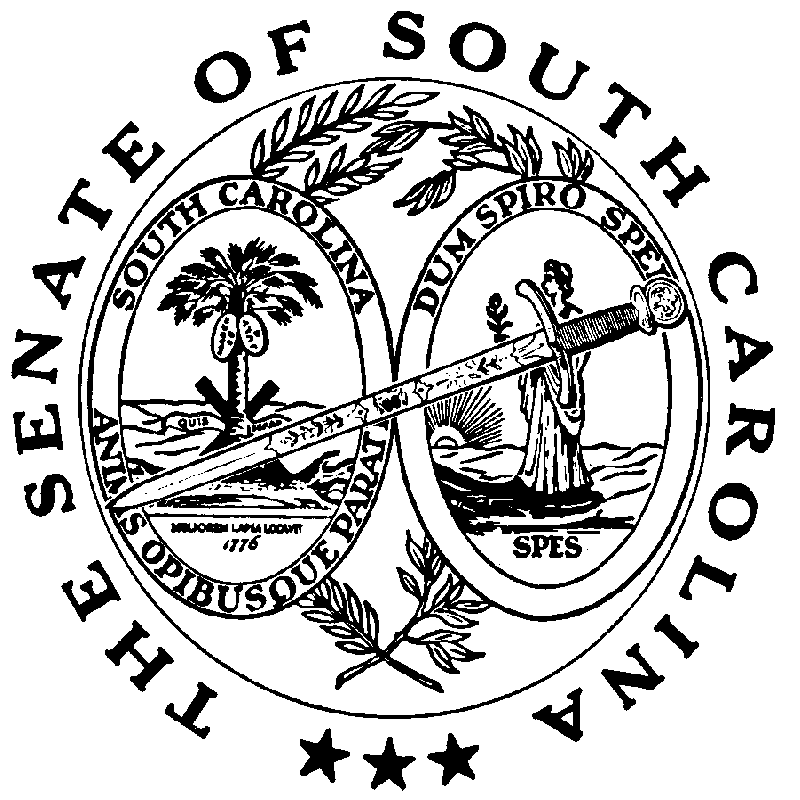 